McKinney-Vento Transportation Agreement 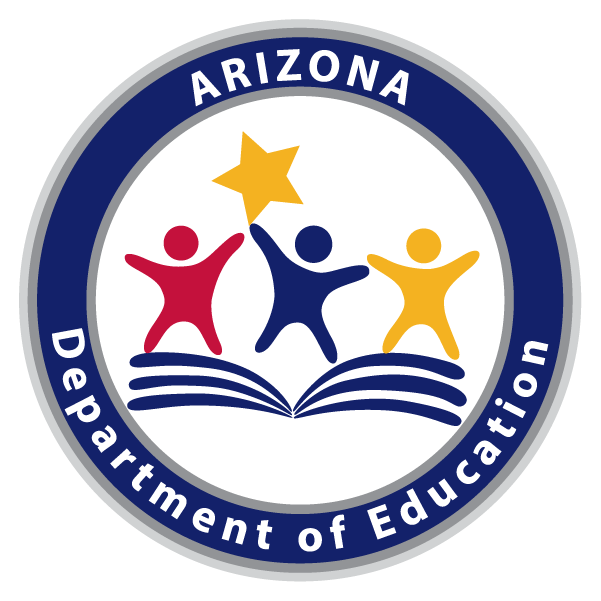 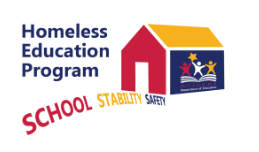 The Your LEA/CHARTER provides transportation services to families protected by the Education for Homeless Children and Youth Act- McKinney-Vento.  Please review the following guidelines before requesting transportation.  You must check in with the homeless liaison to update the school regarding your housing situation and transportation needs when they change or will be changing. If you have questions that the liaison can help with, please feel free to call them at (XXX)XXX-XXXX.For Elementary, Middle and High School Students:Children must be ready and waiting at the agreed upon AM pick-up location and must board the transportation immediately following the PM bell.You may not have door to door service and the pick-up location may be outside. The transportation will wait for only one (X) minute so being on time is critical for all students.The transportation may not arrive or return everyday at the same time so please be patient.Transportation may be shared with another school district. Children (grade X -12) will be dropped off whether an adult is present to meet them so please plan for your child/children’s arrival from school.AM Transportation will be provided by:__________________________  contact #:_____________________	PM Transportation will be provided by:__________________________ contact #:_____________________	Please contact the number above if you are going to need to cancel the transportation and your child(ren)’s school 	office.If your child/children do not use the ride without letting Transportation know, it is called a “No load”.  After 3-5 “No loads” the ride will stop, and you will have to meet with the liaison at the school to reinstate the ride.Children must behave appropriately and follow all transportation rules, or the ride may be stopped. If the ride is stopped for any reason listed above it will be your responsibility to be sure that your child/children get to school. Students must comply with the rules outlined for transportation behavior. By signing below, I understand that I and my child(ren) must abide by the rules listed above.___________________________________________________________	     _______________________ Parent Name (Print) & Signature				                          	       Date___________________________________________________________	     _______________________ HS Student Name (Print) & Signature				                                 Date___________________________________________________________	     _______________________ School Staff who reviewed the agreement			                                  Date